REPORT OF THE VISITING COMMITTEE TONAME OF SCHOOLof the (Name of Conference) of Seventh-day Adventists FOCUS ON LEARNINGFOR SEVENTH-DAY ADVENTIST SCHOOLSIN THE PACIFIC UNION CONFERENCE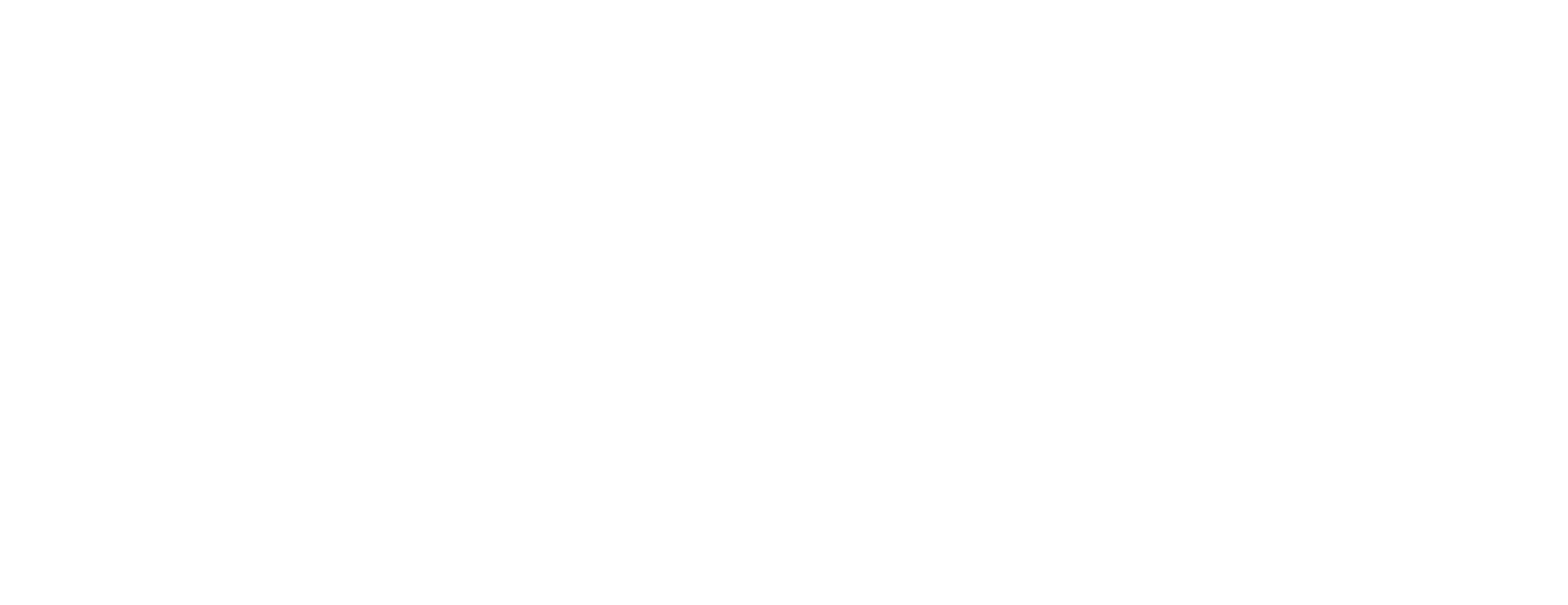 Prepared for the:(NAME OF CONFERENCE) BOARD OF EDUCATIONon behalf of theNORTH AMERICAN DIVISION COMMISSION ON ACCREDITATIONOF THE ADVENTIST ACCREDITING ASSOCIATION, INC.(Date of Accreditation Visit)ACCREDITATION VISITING COMMITTEE REPORTNAME OF SCHOOL(School Address - Street)(School Address – City, State, Zip)Adventist School ID: _________Date of Accreditation VisitMembers of the Visiting Committee:      Name – Title:  ______________________________________________________, Committee Chair      Name – Title:  _____________________________________________________________________      Name – Title:  _____________________________________________________________________      Name – Title:  _____________________________________________________________________Submitted to:(NAME OF CONFERENCE) BOARD OF EDUCATIONon behalf of theNORTH AMERICAN DIVISION COMMISSION ON ACCREDITATIONOF THE ADVENTIST ACCREDITING ASSOCIATION, INC.Chapter I   Progress ReportSummary: Comment on areas such as:The school’s major changes and follow-up processHow the school, through its action plan, has accomplished each of the growth areas for continuous improvement, including the impact on student learningAreas of Strength for Chapter I:…Areas for Growth for Chapter I:…Important Evidence: (List evidence from self-study that supports areas of strength and growth)Chapter II   Student/School Profile: School and ConstituencySummary: Comment on areas such as:Description of the students and community served by the schoolThe school’s analysis of student achievement/assessment data (IA, MAP, etc.)Other pertinent data (facilities, finances and subsidy, accreditation history, enrollment/student demographics, faculty/staff, Home and School Association, etc.)Areas of Strength for Chapter II:…Areas for Growth for Chapter II:…Important Evidence: (List evidence from self-study that supports areas of strength and growth.)Chapter III   Self Study Findings			Category A:  Organization for Student Learning			Category B:  Curriculum, Instruction, and Assessment			Category C:  Support for Student Personal, Academic, and Spiritual Growth			Category D:  Resource Management and DevelopmentCategory A – Organization for Student Learning:Summary of A1 – School Mission, comment on areas such as:The school’s stated vision and mission of what students should know and demonstrateThe effective processes in place to ensure involvement of all stakeholders in the development and periodic refinement of the vision, mission, and schoolwide learner outcomesAll stakeholders demonstrating an understanding of, and commitment to, the vision mission and schoolwide learner outcomesDegree of consistency between the school mission, the schoolwide learner outcomes, and the school programSummary of A2 – Governance, comment on areas such as:Governing board policies that support the achievement of the schoolwide learner outcomes and academic standards based on data-driven decisions for the schoolGoverning board delegating the implementation of policies to the professional staffGoverning board approving and monitoring the schoolwide action planSummary of A3 – Leadership, comment on areas such as:The broad-based collaborative planning to assess data to determine student needs and monitor results and impact on student successThe school’s action plan being directly correlated to and driven by the analysis of student achievement dataSchool leadership and staff demonstrating shared decision-making and responsibility for implementing practices, programs, actions, and services that support students learningThe school having effective structures for internal communication, planning, and resolving differencesSummary of A4 – Staff, comment on areas such as:The qualified staff facilitating achievement of the student academic standards and the schoolwide learner outcomes through a system of preparation and ongoing professional developmentA systematic approach to continuous improvement through professional development based on student performance data and student needsThe school implementing a clear system to communicate administrator and faculty policies, procedures, and handbooks that define responsibilities, operational practices, decision-making processes, and relationships of leadership and staffSummary of A5 – School Environment, comment on areas such as:The school demonstrating caring, concern, and high expectations for students that honors individual and cultural differencesSchool facilities being safe, functional, well-maintained, and adequate to meet the students’ learning needs and support the educational programMutual respect and effective communication between staff, students, and parentsThe support and encouragement for teachers to use innovative approaches to enhance student learningSummary of A6 – Reporting Student Progress, comment on areas such as:Effective processes in place to keep the board and parents informed about student progress toward achieving the academic standards and the schoolwide learner outcomesThe school having an effective system to monitor all students’ progress toward meeting the academic standards and schoolwide learner outcomesSchool’s analysis of student achievement/assessment data (IA, MAP, etc.)The school using assessment results to make changes in the school program, professional development activities, and resource allocations demonstrating a results-driven continuous processSummary of A7 – School Improvement Process, comment on areas such as:The school’s planning processes being broad-based and collaborative, with a commitment of the stakeholdersThe school’s action plan being directly correlated to the analysis of student achievement data about the critical learner needs, schoolwide learner outcomes, and academic standardsEvidence of systems alignment in areas of professional goals, teacher evaluation, and strategic planning for the purpose of ongoing school improvementAreas of Strength for Category A:…Areas for Growth for Category A:…Important Evidence: (List evidence from self-study that supports areas of strength and growth.)Category B – Curriculum, Instruction, and Assessment:Summary of B1 – What Students Learn, comment on areas such as:The school providing an effective, rigorous, relevant, and coherent curriculum that supports academic standardsThe congruence between the actual concepts and skills taught, the schoolwide learner outcomes, and academic standardsSummary of B2 – How Students Learn, comment on areas such as:Students being actively engaged in learning and using resources beyond the limits of the textbook such as collaborative activities, technology, and library/media resourcesStudents demonstrating skills in critical thinking, problem solving, knowledge, and applicationStudents demonstrating their involvement in learning to assist in achieving the academic standards and schoolwide learning outcomes through presentations, individual and group work, discussions, investigations and experiments, and performancesSummary of B3 – How Assessment is Used, comment on areas such as:The correlation of assessment to schoolwide learner outcomes, curricular objectives, course competencies, and instructional approachesStudent work demonstrating an understanding and application of knowledge and skillsModifications and revisions in the curriculum and instruction as a result of student assessmentThe allocation of resources, including the provision for professional development opportunities, based upon assessment of the schoolwide learner outcomesAreas of Strength for Category B:…Areas for Growth for Category B:…Important Evidence: (List evidence from self-study that supports areas of strength and growth.)Category C – Support for Student Personal, Academic, and Spiritual Growth:Summary of C1 – Student Connectedness, comment on areas such as:The school having available adequate services, including referral services, to support all students in areas such as health, personal counseling, and academic assistanceSchool leadership and staff ensuring that support services and related activities have a direct relationship to student involvement in learningSummary of C2 – Parent/Community Involvement, comment on areas such as:The school implementing strategies and processes for the regular involvement of parents and the communityThe school using community resources to support students such as professional services, business partnerships, speakers, etc.The school ensuring parents and school community understand student achievement of the academic standards/schoolwide learner outcomes through the curricular/co-curricular programSummary of C3 – Witnessing and Community Service Activities, comment on areas such as:Student engagement in witnessing and community service activities that are consistent with the school’s philosophy, goals, mission, and schoolwide learner outcomesCommunity resources being utilized to support students in community service activitiesAreas of Strength for Category C:…Areas for Growth for Category C:…Important Evidence: (List evidence from self-study that supports areas of strength and growth.)Category D – Resource Management and Development:Summary of D1 – Resources, comment on areas such as:The relationship between the resource allocation decisions, the school’s vision, mission, and student achievement of the schoolwide learner outcomes and the academic standardsSchool leadership and staff being involved in resource allocation decisionsSchool facilities being adequate, safe, functional, well-maintained, and support the school’s mission, desired learning goals, and educational programEffective policies and procedures in place for acquiring and maintaining adequate instructional materials and equipmentSummary of D2 – Resource Planning, comment on areas such as:The school having developed and implemented a long-range resource planStakeholder involvement in future resource planningSchool marketing strategies to support the implementation of the developmental program Areas of Strength for Category D:…Areas for Growth for Category D:…Important Evidence: (List evidence from self-study that supports areas of strength and growth.)Chapter IV   Synthesis of Schoolwide Strengths and Growth Areas for                      Continuous ImprovementSynthesize the Schoolwide Areas of Strength (These should be documented in other sections of the report)…The Visiting Committee has also Identified Additional Areas of Strength:…Synthesize the Schoolwide Areas for Growth.Growth areas should be identified by the school in Chapters III and V)The Visiting Committee may identify additional areas to be added to the action planThe Visiting Committee concurs with the school’s identified growth areas for continuous improvement that are outlined in the schoolwide action plan. These are summarized below: …The Visiting Committee has also identified additional areas for growth that need to be addressed:…Chapter 5:   Ongoing School Improvement (Action Plan)Include a brief summary of the schoolwide action planComment on:Adequacy of the schoolwide action plan in addressing the identified areas for growthAction plan steps enhancing student learningAction plan being a “user-friendly” schoolwide action plan that has integrated all major school initiatives (e.g., technology plan, staff development plan, etc.)Action plan being feasible within existing resourcesCommitment of all stakeholders to the action plan (schoolwide and systemwide)Existing factors that support school improvementImpediments to school improvement action plan that the school will need to overcome